   Smer: Laboratorijski tehničar   III  godina   Udžbenik: Osnove kliničke medicine za treći razred   Autori: Miroslava Ristić   PITANJA: 1. POJAM ZDRAVLJA2. SIMPTOMI I ZNACI BOLESTI3.ANAMNEZA BOLESTI4.DIJAGNOSTIČKE PROCEDURE5.HIPOHROMNA ANEMIJA6.MEGALOBLASTNA ANEMIJA7.PERNICIOZNA ANEMIJA8.AKUTNE I HRONIČNE LEUKEMIJE9.TROMBOCITOPENIJA10.HEMOFILIJA11.ANGINA PEKTORIS12. INFARKT MIOKARDA13.ARTERIJSKA HIPERTENZIJA14.BOLESTI GORNJIH DISAJNIH PUTEVA15.HRONIČNI BRONHITIS16.BRONHIJALNA ASTMA17.PNEUMONIJA18.ULKUS ŽELUCA19.KARCINOM DEBELOG CREVA20.HEPATITISI I CIROZA JETRE21.GOJAZNOST I POTHRANJENOST22.HIPERLIPOPROTEINEMIJE23.AKUTNA BUBREŽNA INSUFICIJENCIJA24.HRONIČNA BUBREŽNA INSUFICIJENCIJA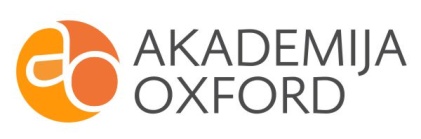 